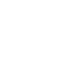 НОВООДЕСЬКА МІСЬКА РАДАМИКОЛАЇВСЬКОЇ ОБЛАСТІР І Ш Е Н Н ЯКеруючись статтями 26, 59, 60 закону України «Про місцеве самоврядування в Україні», відповідно до Порядку списання, обміну, передачі основних засобів, що є власністю територіальної громади міста Нова Одеса, затвердженого рішенням Новоодеської міської ради № 3 від 18.01.2013 року, на підставі звернення начальника відділу культури, молоді та спорту Новоодеської міської ради Тищенко О.В. про отримання дозволу на списання основних засобів та акту обстеження основних засобів (технічний висновок) від 29.08.2023 р., міська радаВИРІШИЛА:Дати дозвіл Відділу культури, молоді та спорту Новоодеської міської ради на зняття з балансу та списання основних засобів, а саме:- баян «Старт» - 1шт. (початкова вартість 5733,00 грн., залишкова вартість – 0,00 грн.);- клавішний інструмент ROLAND XP50 – 1 шт. (початкова вартість 4000,00 грн., залишкова вартість – 0,00 грн.);- комп’ютер DDR 400 монітор 17 – 1шт. (початкова вартість 4696,00 грн., залишкова вартість – 0,00 грн.);- баян – 1шт. (початкова вартість 7000,00 грн., залишкова вартість – 0,00 грн.);- комп’ютер Celeron Д2533/17 – 1 шт. (початкова вартість 5117,00 грн., залишкова вартість – 0,00 грн.);- комплект комп’ютерного обладнання на базі процесора Celeron – 1шт. (початкова вартість 5042,00 грн., залишкова вартість – 0,00 грн.);- комп’ютер (монітор) Onron-800 – 1 шт. (початкова вартість 2884,00 грн., залишкова вартість – 0,00 грн.);- обладнання до комп’ютера – монітор LG – 1 шт. (початкова вартість 3562,00 грн., залишкова вартість – 0,00 грн).2. Доручити відділу культури, молоді та спорту (Тищенко) провести процедуру списання з балансу основних засобів, зазначених в п. 1 даного рішення.3. Контроль за виконанням даного рішення покласти на постійну комісію міської ради з питань комунальної власності, благоустрою та інвестицій.        Міський голова                                                                    Олександр ПОЛЯКОВ                                                                 	Від 30.11.2023 р. № 11м. Нова Одеса         XХХ позачергова сесія восьмого скликанняПро надання дозволу Відділу культури, молоді та спорту на   списання комунального майна